Nomor	:  .........................................................Lampiran  	: 1 (satu) GabungPerihal	: Permohonan SK Pembimbing Kerja PraktekYth: Dekan Fakultas Teknik Universitas UNTIDAR         di MagelangDengan hormat,Dalam rangka memperlancar proses Kerja Praktek mahasiswa Jurusan Teknik Sipil Fakultas Teknik Universitas Tidar, dipandang perlu untuk mengangkat Dosen Pembimbing. Yang selanjutnya, atas nama Ketua Jurusan Teknik Sipil dengan hormat kami mohon dapat dibuatkan S.K sebagai Pembimbing Kerja Praktek atas nama :Demikian kami sampaikan atas perhatian dan kerja samanya kami ucapkan terima kasih.Magelang, ............................20...Tembusan;Ka.sub Bagian Akademik FT.UNTIDARKa.Sub Bagian Keuangan dan Kepegawaian FT.UNTIDARYang bersangkutanArsip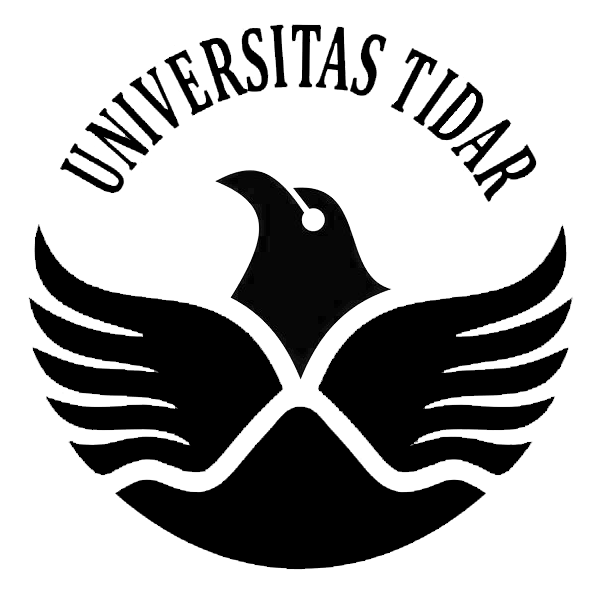 KEMENTERIAN RISET, TEKNOLOGI, DAN PENDIDIKAN TINGGIUNIVERSITAS TIDARFAKULTAS TEKNIKJURUSAN TEKNIK SIPILAlamat : Jalan Kapten Suparman 39 Magelang 56116Telp. (0293) 364113  Fax. (0293) 362438 Laman : www.untidar.ac.id  Surel : tekniksipil@untidar.ac.idNama Dosen PembimbingNIPJabatanNama MahasiswaNIMPembimbing Kerja Praktek   Sekretaris Jurusan,(Wo          (Woro Partini  Maryunani,ST.MT )   NIP :  